Publicado en Madrid el 02/03/2021 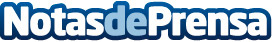 ReSound Key™ brinda acceso a una excelente atención auditiva a más personas de todo el mundoLa nueva y extensa gama de audífonos ReSound Key™, accesible para todos los públicos, cierra el portfolio de producto de la marca danesa con ayuda auditiva de la última generación que integra junto a ReSound ONE, ReSound LiNX Quattro, ReSound Enzo Q. Con este portfolio, la marca danesa permite ofrecer la experiencia ReSound a todos los pacientes, siempre mediante una solución auditiva personalizada y ajustes intuitivos, incluso en la distanciaDatos de contacto:Javier Bravo606411053Nota de prensa publicada en: https://www.notasdeprensa.es/resound-key-brinda-acceso-a-una-excelente Categorias: Nacional Medicina Imágen y sonido Sociedad Innovación Tecnológica Servicios médicos http://www.notasdeprensa.es